FICHE D’ADHESION AU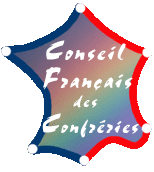 Conseil Français des ConfrériesFédération OfficielleA envoyer à la PrésidenteSolange  MASSENAVETTE  8 rue de la Poste 36110 VINEUILMerci de nous fournir tous ces renseignements une bonne fois pour toute avant votre adhésionNOM DE LA CONFRERIE : Région     … Nom du Grand Maître : Adresse du Grand Maître Tél. 
Mail . mEventuellement autre adresse pour le courrierSiège : Tél : Email : Indispensable : Adresse e-mail, d’une personne de la ConfrérieSite Internet de la Confrérie (s’il y a)Date de création : Créneau du chapitre s’il est fixe, sinon date du prochain chapitre Buts de la confrérie (à joindre sur une autre feuille si nécessaire)Lieu du dépôt des statuts    Préfecture Mentions légales à prendre connaissance et à signer pour adhérer au ConseilJe certifie avoir pris connaissance du fait que Adhérent du Conseil Français des confréries je m’engage à reconnaître et à respecter les statuts tels qu’ils sont.  D’autre part je prends connaissance que :"Les informations recueillies sont nécessaires pour votre adhésion. Elles font l'objet d'un traitement informatique et sont destinées au secrétariat de l'association et au site du Conseil. En application de l'article 34 de la loi du 6 janvier 1978, vous bénéficiez d'un droit d'accès et de rectification aux informations qui vous concernent. Si vous souhaitez exercer ce droit et obtenir communication des informations vous concernant, veuillez vous adresser au secrétariat de l'association à l’adresse en en tête, dans les règles de la CNIL."La liste des confréries adhérentes au Conseil et les renseignements figurant sur cette fiche pourront être envoyés aux membres du Conseil ou figurer dans notre siteFait à                                                le                                   Le Grand MaîtreLA COTISATION 2019 EST DE 18 €